  15.12.2017                                                                                                      № 152                                                                                                                                                                                                                     О присвоении, изменении  адреса  с.Паль                       В соответствии со статьей 14 Федерального закона от 06 октября 2003года №131-ФЗ «Об общих принципах организации местного самоуправления в Российской Федерации», статьи 6 Устава  Муниципального образования «Пальского сельского поселения» Осинского муниципального района Пермского края, утвержденного решением Совета Депутатов Муниципального образования «Пальское сельское поселение» от 07.12.2005г. №16 для достоверных сведений, составляющих Классификатор адресов и в связи с необходимостью уточнения  адресного режима с.ПальПОСТАНОВЛЯЮ:1. Присвоить адрес: Пермский край, Осинский район, с.Паль, ул.Полевая, д.9б земельному участку с кадастровым номером 59:29:0710003:356  , общей площадью  2000 квадратных метров, категория земель – земли населенных пунктов, целевое использование –для индивидуального жилищного строительства.  2. Изменить  адрес земельного участка с кадастровым номером 59:29:0710003:204 общей площадью 3582 квадратных метров, категория земель – земли населенных пунктов, разрешенное использование: для ведения личного подсобного хозяйства  с «Пермский край, Осинский район, с.Паль, ул.Полевая, д.11»  на  Пермский край, Осинский район, с.Паль, ул.Полевая, д.11аГлава  Пальского сельского поселения-глава администрации Пальского сельского поселения                                                       Н.В.ХроминаАДМИНИСТРАЦИЯ ПАЛЬСКОГО СЕЛЬСКОГО ПОСЕЛЕНИЯПОСТАНОВЛЕНИЕ14.06.201306.09.2011                                                            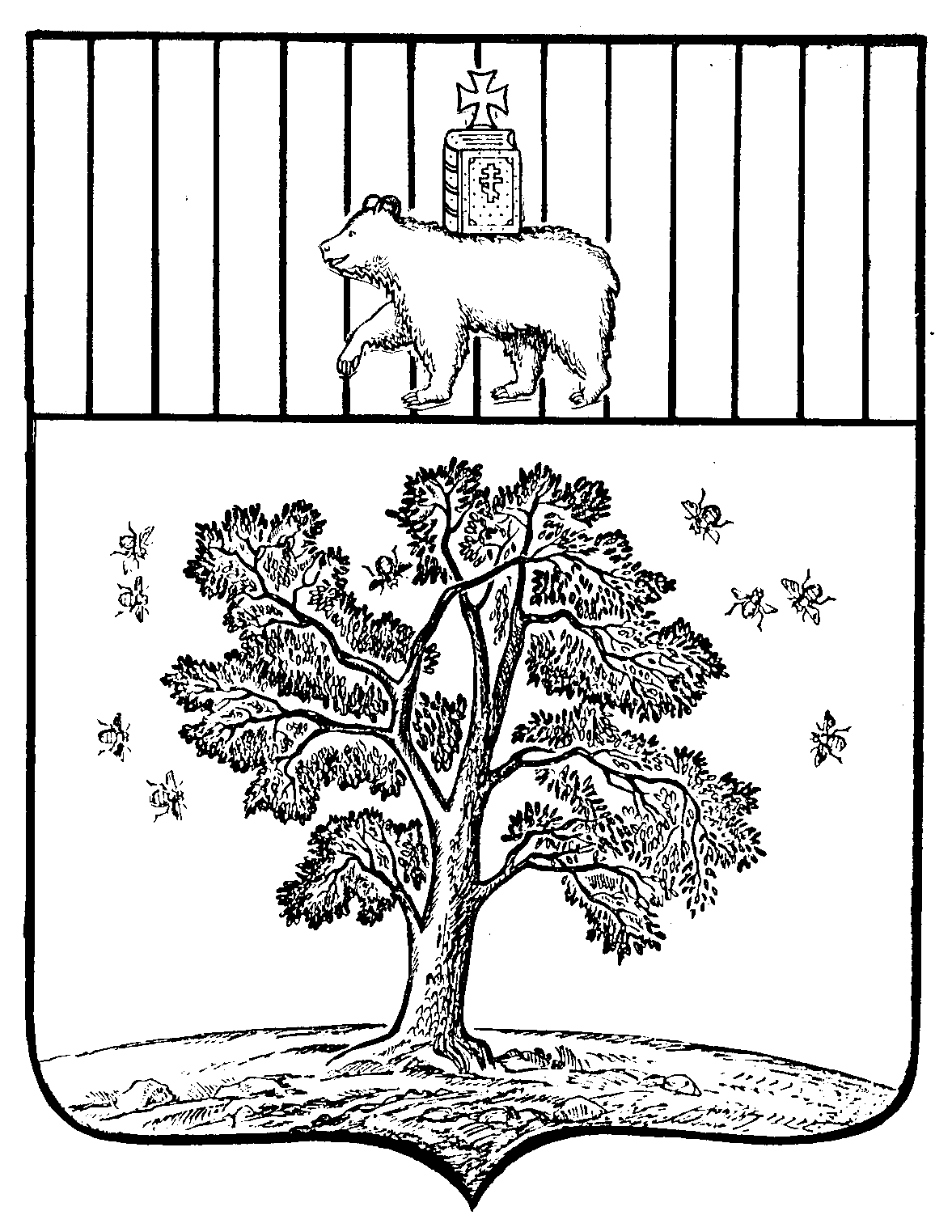 